UnitsConvert the following units using standard form where appropriate:Convert 10mm into μm			6. Convert 100mm into mConvert 1m into mm			7. Convert 100mm into μmConvert 17μm into mm			8. Convert 100mm into nmConvert 1m into μm  			9. Convert 57μm into nmConvert 100nm into μm			10. Convert 5m into nmMagnificationState the equation linking magnification, image size and actual size.Calculate the magnification for the following:Image size = 1000μm; actual size = 10μm	Image size = 5000μm; actual size = 10μm	Image size = 2500μm; actual size = 50μm		Image size = 1000μm; actual size = 50μmImage size = 9mm; actual size = 10μmImage size = 15mm; actual size = 10μmImage size = 5mm; actual size = 15μmImage size = 6mm; actual size = 15nmCalculate the actual size, in μm, for the following:Image size = 1500μm; magnification = x100Image size = 2700μm; magnification = x900Image size = 10mm; magnification = x100Image size = 5mm; magnification = x400Image size = 8mm; magnification = x500Image size = 5mm; magnification = x250Image size = 1.7cm; magnification = x75Image size = 2.1cm; magnification = x300Calculate the following:Use appropriate units and standard form where applicable.Actual size = 8μm; image size = 8mm. Calculate the magnification.Magnification = x400; image size = 6mm. Calculate the actual size.Image size = 8mm; magnification = x100. Calculate the actual size.Actual size = 8nm; magnification = x1000. Calculate the image size.Image size = 1.9cm; magnification = x450. Calculate the actual size.MicrobiologyState what is meant by the term ‘zone of inhibition’.State the equation for calculating the cross sectional area of a zone of inhibition.Calculate the following cross sectional areas, assume π = 3.14.Show all of your workings to an appropriate number of decimal places, include units.Radius = 1.0mm		6. Diameter = 1.0mmRadius = 1.2mm		7. Diameter = 2.3mmRadius = 2.3mm		8. Diameter = 1.7mmRadius = 1.7mm		9. Diameter = 3.6mmRadius = 1.3mm		10. Diameter = 1.6mmCalculate the cross sectional area of each of the following zones of inhibition around the antibiotic discs, assume π = 3.14.Show all of your workings to an appropriate number of decimal places.Examination style questions1	Look at the following image of a eukaryotic cell.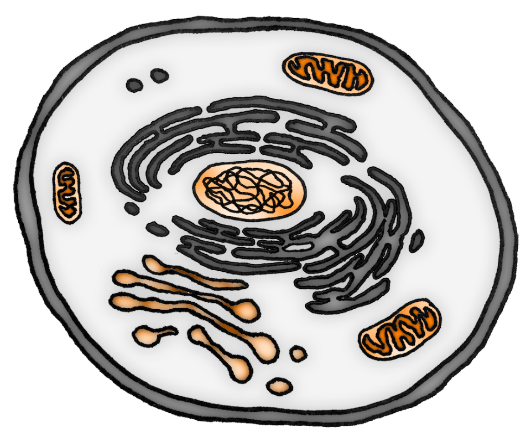 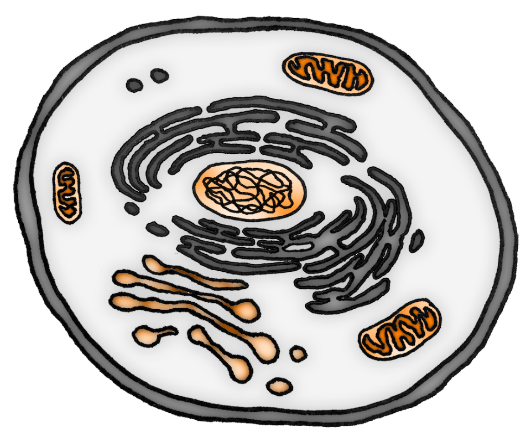 (a)	Name organelle A........................................................................................................................................(b)	What is the function of organelle A?..............................................................................................................................................................................................................................................................................(c)	Calculate the actual length of organelle A, in μm......................................................................................................................................................................................................................................................................................................................................................................................................................(d)	Calculate the actual size of a cell, in μm, if the image measures 5.8cm with a magnification of x1,000...............................................................................................................................................................................................................................................................................(e)	Define the term ‘resolution’...............................................................................................................................................................................................................................................................................2	A scientist was investigating the antibacterial properties of plant sap. Below is a diagram showing the results of their investigation.(a)	Which plant sap is the most effective antibacterial agent? Explain your answer.............................................................................................................................................................................................................................................................................................................................................................................................................................................................................................................................................................(b)	Calculate the zones of inhibition for B, C and D. Show your working...........................................................................................................................................................................................................................................................................................................................................................................................................................................................................................................................................................................................................................................................................................................................................................................................................................................3         A group of students investigated the effect of 5 different antibiotics on one type of bacterium. (a)	State 3 variables which must be kept the same to ensure the results are valid...............................................................................................................................................................................................................................................................................(b)	Describe a method for this investigation. Do not include details of aseptic techniques in your response.......................................................................................................................................................................................................................................................................................................................................................................................................................................................................................................................................................................................................................................................................................................................................................................................................................................................................................................................................................................................................................................................................................................................................................................................................................................................................................................................................................................................................(c)	Describe how to calculate a zone of inhibition......................................................................................................................................................................................................................................................................................................................................................................................................................(d)	Explain why the plates should not be incubated at 50oC......................................................................................................................................................................................................................................................................................................................................................................................................................4	Give a reason for each of the following aseptic techniques used when preparing a bacterial plate.(a)	The lid of the petri dish is only partly opened...............................................................................................................................................................................................................................................................................(b)	The petri dish is sealed with tape...............................................................................................................................................................................................................................................................................(c)	The loop used to spread the bacteria onto the plate is heated in a Bunsen flame and then cooled......................................................................................................................................................................................................................................................................................................................................................................................................................(d)	The side bench is swabbed with alcohol...............................................................................................................................................................................................................................................................................AnswersMicroscopesa	(1)	10,000 or 1 x104	(2)	1,000 or 1 x103	(3)	0.017 or 1.7 x10-2 	(4)*	1,000,000 or 1 x106	(5)	0.1	(6)	0.1(7)	100,000 or 1 x105 (8)*	100,000,000 or 1 x107(9)	57,000 or 5.7 x104(10)*	5,000,000,000 or 5 x109b	Magnification = Image size ÷ Actual size (any correctly rearranged)c	(1)	x100		(5)*	x900(2)	x500		(6)*	x1500  (3)	x50   		(7)*	x333	(4)	x20		(8)*	x400	 d	(1)	15		(5)*	16(2)	3		(6)*	20  (3)*	100	   	(7)*	226.7	(4)*	12.5		(8)*	70e	(1)	x1000		(4)	8 x10-3nm(2)	15μm		(5)*	42.2μm (3)*	80μm	   	Microbiology	 a	Area (around a disc) where bacteria do not grow.b	πr2Questions marked with an asterisk * may be more challenging due to changes in units, or the complexity of the equation.c	(1)	3.2mm2	(6)*	0.8mm2(2)	4.5mm2	(7)*	4.2mm2  (3)	16.6mm2  	(8)*	2.3mm2	(4)	9.1mm2	(9)*	10.2mm2(5)	5.3mm2	(10)*	2.0mm2d	(A)	415mm2	(E)	491mm2(B)	154mm2	(F)	0mm2  (C)	254mm2 	(G)	0.8mm2(D)	1170mm2		Examination style questions1	(a)	Mitochondrion (accept plural).(b)	Site of aerobic respiration.(c)	0.5μm  (d)*	58μm(e)	How close together two objects can be, and still be seen as separate objects.2	(a)	C; largest zone of inhibition  (b)	B = 0.8mm2; C = 314mm2; D = 2.3mm23      (a)	Petri dish; size of disc; amountof antibiotic on disc; concentration of antibiotic on disc; bacteria type; time incubated; temperature  (b)	Spread bacteria on sterile agar plate; soak a disc in each of the antibiotics; place discs on agar; incubate; measure zones of inhibition(c)	Measure diameter; convert to radius; πr2  (d)	Bacteria would die4	(a)	Prevent unwanted bacteria(fungal) growth/ prevent contamination(b)	So petri dish not opened(c)	Sterilised to kill unwanted bacteria; if still hot then wanted bacteria would be killed  (d)	Sterilise bench/ kill unwanted bacteria